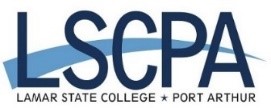 Students who have attended full-time during Fall 2023 and Spring 2024 must be enrolled in at least half-time for Summer 2024 to be considered for Federal Pell Grant funds.  The amount awarded will count towards the student’s Pell Lifetime Eligibility Used (maximum lifetime limit).Please note: This does not apply to the 2024-2025 academic year of having to be enrolled in at least 6 hours.If enrolled full-time for Fall and Spring, your financial aid for Summer 2024 will not be disbursed until you are in at least 6 hours.  For example, if you are signed up for a Summer I and a Summer II class, your aid will not be disbursed until 10 days prior to when Summer II begins.If you do not have enough authorized financial aid to cover your Summer classes, you will need to make a payment with the Business Office to prevent being dropped for non-payment.Your enrollment on the Summer financial aid freeze date will be used to determine your eligibility for grants.  Dropping a Summer course or not attending may cause you to owe money back to LSCPA or the U.S. Department of Education. Typically, LSCPA will freeze classes after the 20th class day of Summer I.If you are a current Summer student and add a class for Summer II after the freeze date, Financial Aid will not pay for the Summer II class.If you are a new student, then Spring Mini/Summer Financial Aid Eligibility CriteriaBe admitted to LSCPA as a regular student and enrolled in a degree or eligible certificate program. If you attend another school and are only taking classes at LSCPA during the summer with plans to return to your other school in the Fall, you are not eligible for financial aid.Complete the 2024-2025 Free Application for Federal Student Aid (FAFSA) and be meeting the basic eligibility requirements for financial aid as determined by the U.S. Department of Education.Must be meeting Satisfactory Academic Progress policy (SAP) at the end of the Spring semester. Your spring and/or summer aid is typically awarded before spring grades post in May.  Once spring grades post in May, we are required to determine if you are meeting the Satisfactory Academic Progress (SAP) requirements.  If you are not meeting the SAP requirements, you will lose financial aid eligibility.Must be enrolled in current spring mini or summer classes (You must be enrolled in at least six credits hours for most types of financial aid.)Must complete any unsatisfied financial aid items for the 2024-2025 aid year listed in your My Services account.